от «27» 02 2019 г.		        	                                                                                    № 246Об утверждении дизайн проектов благоустройства общественных пространств, включенных в перечень территорий для проведения рейтингового голосования по отбору общественных территорий, подлежащих благоустройству в рамках реализации муниципальной программы «Формирование современной городской среды на территории муниципального образования «Город Мирный» на 2018-2022 годыВ целях надлежащего исполнения мероприятий по обеспечению реализации приоритетного проекта «Формирование современной городской среды» на территории МО «Город Мирный» Мирнинского района Республики Саха (Якутия), городская Администрация постановляет:Утвердить прилагаемые дизайн проекты по благоустройству общественных пространств, включенных в перечень территорий для проведения рейтингового голосования по отбору общественных территорий, подлежащих благоустройству в рамках реализации муниципальной программы «Формирование современной городской среды на территории муниципального образования «Город Мирный» на 2018-2022 годы.Опубликовать настоящее Постановление в порядке, установленном Уставом МО «Город Мирный».Контроль исполнения настоящего Постановления оставляю за собой.И.о. Главы города								         С.Ю. МедведьАДМИНИСТРАЦИЯМУНИЦИПАЛЬНОГО ОБРАЗОВАНИЯ«Город Мирный»МИРНИНСКОГО РАЙОНАПОСТАНОВЛЕНИЕ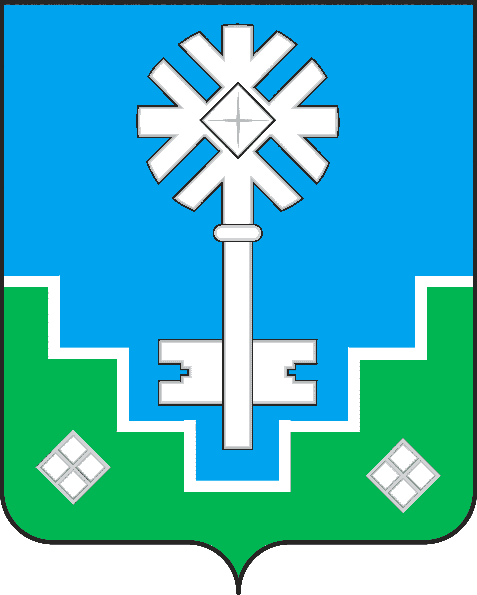 МИИРИНЭЙ ОРОЙУОНУН«Мииринэйкуорат»МУНИЦИПАЛЬНАЙ ТЭРИЛЛИИДЬАhАЛТАТАУУРААХ